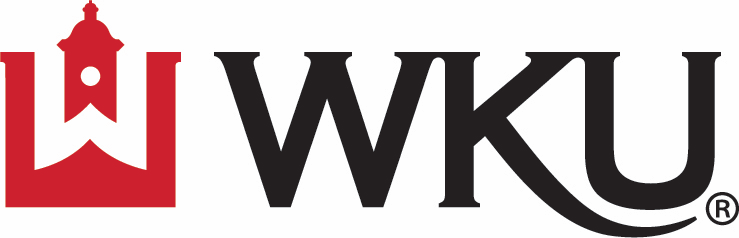  The Student Government Association at WKU presents the First-Generation Scholarship The application is due Friday, March 31st, 2023, no later than 5:00 pm CST. Electronic versions are accepted and can be emailed to sga@wku.edu or turned in to the WKU Student Government Association office in Downing Student Union Room 2045. Name: __________________________________________ 800#:  _______________________WKU Email Address: __________________________________________________________Phone #: __________________________________Mailing Address: ______________________________________________________________Current Academic Year: _____________________________Anticipated Date of Graduation: _______________ Overall GPA: _________Please list any majors/minors:____________________Are you Pell Grant eligible?(Yes/No)__________Do you receive any loans or scholarships?(Yes/No)  _______ If yes, please describe.________________________________________________________________________________________________________________________________________________________________________________________________________________________________________________________________________________________________________________________Please describe why this scholarship would be impactful to you. Include a description of unmet financial needs, parental assistance, etc.______________________________________________________________________________________________________________________________________________________________________________________________________________________________________________________________________________________________________________________________________________________________________________________________________________________________________________________________________________________________________________________________________________________________________________________________________________________________________________________________________________________________________________________________What is your plan for a career post-college? ________________________________________________________________________________________________________________________________________________________________________________________________________________________________________________________________________________________________________________________Describe the biggest challenge you face while being a First-Generation student.______________________________________________________________________________________________________________________________________________________________________________________________________________________________________________________________________________________________________________________________________________________________________________________________________What makes you a better candidate to receive this scholarship over the other applicants?______________________________________________________________________________________________________________________________________________________________________________________________________________________________________________________________________________________________________________________________________________________________________________________________________Please describe any extracurricular activities and volunteer experiences in which you are involved, specifically activities that show your leadership ability. Please describe your role and estimate a weekly time commitment.____________________________________________________________________________________________________________________________________________________________________________________________________________________________________________________________________________________________________________________________________________________________________________________________________________________________________________________________________________________Please list one faculty member to justify this application. Email:____________________ Phone Number:______________The application is due Friday, March 31st, 2023, no later than 5:00 pm CST. Electronic versions are accepted and can be emailed to sga@wku.edu or turned in to the WKU Student Government Association office in Downing Student Union Room 2045. Thank you for taking the time to apply for an SGA scholarship. Applications are reviewed without regard to gender, sexual orientation, race or ethnicity.